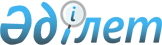 Аудан әкімдігінің 2016 жылғы 6 маусымдағы № 159 "Мүгедектер үшін жұмыс орындарына квота белгілеу туралы" қаулысының күші жойылды деп тану туралыҚостанай облысы Федоров ауданы әкімдігінің 2016 жылғы 29 тамыздағы № 248 қаулысы      "Құқықтық актілер туралы" 2016 жылғы 6 сәуірдегі № 480-V ҚРЗ Қазақстан Республикасы Заңының 46-бабы 2-тармағының 2), 4) тармақшаларына, 3-тармағына сәйкес, Федоров ауданының әкімдігі ҚАУЛЫ ЕТЕДІ:

      1. Әкімдіктің 2016 жылғы 6 маусымдағы № 159 "Мүгедектер үшін жұмыс орындарына квота белгілеу туралы" (нормативтік құқықтық актілерді мемлекеттік тіркеу тізілімінде № 6512 болып тіркелген, 2016 жылғы 8 шілдеде "Федоровские новости" газетінде жарияланған) қаулысының күші жойылды деп танылсын.

      2. Осы қаулы қол қойылған күнінен бастап қолданысқа енгізіледі.


					© 2012. Қазақстан Республикасы Әділет министрлігінің «Қазақстан Республикасының Заңнама және құқықтық ақпарат институты» ШЖҚ РМК
				
      Аудан әкімі

Т. Исабаев
